Załącznik nr 1 do Uchwały Nr…/…/23Rady Gminy Bierzwnikz dnia ……. 2023 r.PROGRAM WSPÓŁPRACY GMINY BIERZWNIK Z ORGANIZACJAMI POZARZĄDOWYMI ORAZ INNYMI PODMIOTAMI PROWADZĄCYMI DZIAŁALNOŚĆ POŻYTKU PUBLICZNEGO NA ROK 2024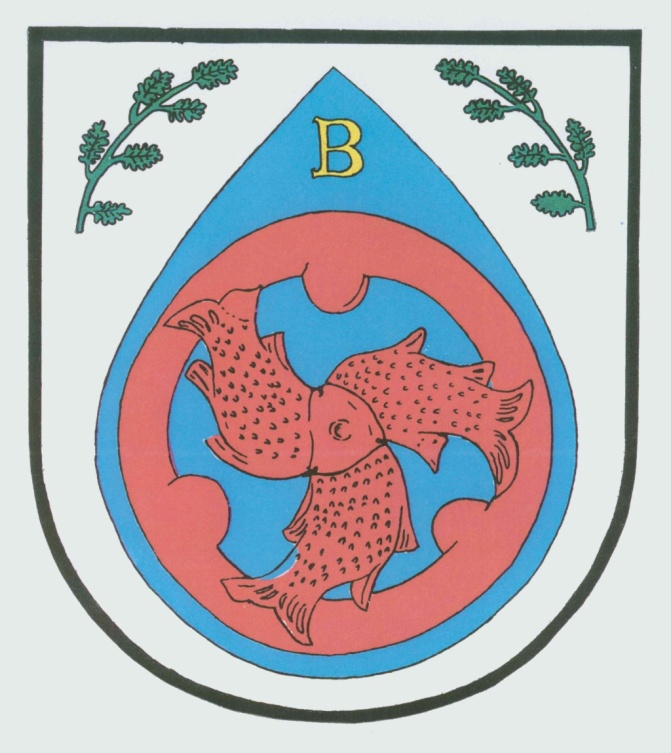 BIERZWNIK, 2023 r.PROGRAM WSPÓŁPRACY GMINY BIERZWNIK Z ORGANIZACJAMI POZARZĄDOWYMI ORAZ INNYMI PODMIOTAMI PROWADZĄCYMI DZIAŁALNOŚĆ POŻYTKU PUBLICZNEGO NA ROK 2024WstępAktywne społeczeństwo obywatelskie jest istotnym czynnikiem rozwoju społeczno-gospodarczego. Jednym z filarów tego społeczeństwa są niezależne organizacje pozarządowe. Organizacje te skupiają najbardziej czynnych mieszkańców gminy. Zgodnie z art. 5a ust. 1 ustawy z dnia 24 kwietnia 2003 r. o działalności pożytku publicznego i o wolontariacie 
(tj. Dz. U. 2023 poz. 571), Rada Gminy Bierzwnik uchwala „Program współpracy Gminy Bierzwnik z organizacjami pozarządowymi oraz innymi podmiotami prowadzącymi działalność pożytku publicznego na rok 2024”. Program określa sfery działania, w których Gmina współpracować będzie z ww. organizacjami. Wprowadza jasne i czytelne rozwiązania poprzez włączenie organizacji w system demokracji lokalnej i stanowi dla nich propozycję współpracy w działaniach na rzecz Gminy. Organizacje pozarządowe są ważnym partnerem władz samorządowych stymulującym rozwój Gminy. Silne organizacje pozarządowe pobudzają aktywność i zaangażowanie mieszkańców w życie gminy. Powierzanie organizacjom pozarządowym zadań społecznych zwiększa efektywność i skuteczność 
ich realizacji, dlatego stymulowanie rozwoju III sektora leży w interesie każdego samorządu. Często pojawia się pytanie: dlaczego organizacje pozarządowe powinny wspierać 
lub zastępować samorząd w zaspokajaniu obywatelskich potrzeb. Odpowiedź jest prosta – 
bo robią to lepiej i taniej. Lepiej, bo są oddane sprawie, unikają biurokracji i często korzystają z pracy wolontariuszy, ale także dlatego, że najlepiej znają potrzeby lokalnej społeczności 
i działając poprzez miejscowych obywateli tworzą poczucie wspólnoty i wspólnotę tę realnie konstruują. Dlatego też samorząd udziela dotacji organizacjom wiedząc, że środki te zostaną dobrze wykorzystane na rzecz lokalnej społeczności. Rozdział 1 POSTANOWIENIA OGÓLNE§ 1. Ilekroć w programie jest mowa o: 1. Ustawie – należy przez to rozumieć Ustawę z dnia 24 kwietnia 2003 r. o działalności pożytku publicznego i o wolontariacie (tj. Dz. U. 2023 poz. 571). 2. Programie – należy przez to rozumieć „Program współpracy Gminy Bierzwnik 
z organizacjami pozarządowymi oraz innymi podmiotami prowadzącymi działalność pożytku publicznego na rok 2024”. 3. Gminie – należy przez to rozumieć Gminę Bierzwnik.4. Organizacjach – należy przez to rozumieć organizacje pozarządowe prowadzące działalność pożytku publicznego oraz podmioty z nimi ustawowo zrównane wymienione 
w art. 3 ust. 3 Ustawy. z dnia 24 kwietnia 2003 r. o działalności pożytku publicznego 
i o wolontariacie (tj. Dz. U. 2023 poz. 571). 5. Wójcie – należy przez to rozumieć Wójta Gminy Bierzwnik. 6. Urzędzie – należy przez to rozumieć Urząd Gminy Bierzwnik. 7. Konkursie – należy przez to rozumieć otwarty konkurs ofert, o którym mowa w art. 11 
ust. 2 Ustawy z dnia 24 kwietnia 2003 r. o działalności pożytku publicznego i o wolontariacie 
(tj. Dz. U. 2023 poz. 571).  § 2. Podstawą Programu jest Ustawa z dnia 24 kwietnia 2003 r. o działalności pożytku publicznego i o wolontariacie (tj. Dz. U. 2023 poz. 571). § 3. Program jest adresowany do organizacji działających na rzecz Gminy Bierzwnik 
i jej mieszkańców. Rozdział 2 CEL GŁÓWNY I SZCZEGÓŁOWE CELE PROGRAMU:§ 4. 1. Głównym celem Programu jest określenie zasad i obszarów współpracy Gminy Bierzwnik z Organizacjami, a tym samym budowanie partnerstwa, pobudzanie inicjatyw 
i aktywności społecznej w zaspokajaniu potrzeb mieszkańców Gminy oraz wspieranie Organizacji w realizacji ważnych celów społecznych. 2. Celami szczegółowymi Programu są: a) określenie priorytetowych obszarów i zadań współpracy, b) kształtowanie warunków sprzyjających powstawaniu więzi społecznych poprzez wzrost zaangażowania mieszkańców w życie publiczne Gminy, c) zwiększenie aktywności mieszkańców oraz ich świadomości obywatelskiej, d) stworzenie warunków do powstania inicjatyw i przedsięwzięć na rzecz społeczności lokalnej, e) budowanie partnerstwa na rzecz rozwoju Gminy, obejmującego swym zakresem sferę zadań publicznych, wymienionych w art. 4 Ustawy, f) wsparcie i promowanie postaw prospołecznych, g) kultywowanie tradycji i aktywnego uczestnictwa w życiu kulturalnym, h) wzmocnienie wsparcia dla inicjatyw, zarówno indywidualnych mieszkańców, 
jak i Organizacji, podejmowanych w celu eliminowania negatywnych zjawisk dotykających społeczność lokalną. Rozdział 3ZASADY WSPÓŁPRACY:§ 5. 1. Przy podejmowaniu współpracy z Organizacjami Gmina kieruje się zasadami: 1) pomocniczości (inaczej: subsydiarności, zasada o charakterze ustrojowym) – oznacza, 
że realizacja możliwie szerokiego zakresu zadań publicznych Gminy powinna odbywać 
się poprzez struktury usytuowane jak najbliżej obywateli, natomiast Gmina podejmuje działania na rzecz pobudzania, wspomagania i uzupełniania działalności sektora pozarządowego; Gmina i organizacje nie powinny ingerować w rozwiązywanie problemów społecznych, jeśli mieszkańcy sami mogą sobie z nimi poradzić;2) suwerenności stron – oznacza, że Gmina i organizacje pozarządowe samodzielnie 
i w sposób niezależny podejmują działania w zakresie współpracy, zachowują niezależność 
we wzajemnych relacjach, które powinien cechować szacunek obu stron wobec siebie, 3) partnerstwa – oznacza, że organizacje pozarządowe, na zasadach i w formie określonej 
w ustawach, uczestniczą w identyfikowaniu i definiowaniu problemów społecznych, wypracowywaniu sposobów ich rozwiązywania oraz współdziałają z organami Gminy 
przy wykonywaniu zadań publicznych; obie strony wspólnie określają cele i ponoszą odpowiedzialność za ich realizację, 4) efektywności – oznacza, że Gmina podejmuje współpracę z organizacjami pozarządowymi przy realizacji zadań publicznych, uwzględniając kryterium gospodarności, racjonalności 
i skuteczności; obie strony wspólnie dbają o to, by poniesione nakłady na realizowane zadania przyniosły jak najlepsze rezultaty, 5) uczciwej konkurencji – oznacza, że wszystkie podmioty powinny mieć takie same szanse 
w dostępie do realizacji zadań publicznych,6) jawności – oznacza, że wszystkie możliwości oraz zasady współpracy Gminy 
z organizacjami pozarządowymi są powszechnie wiadome, dostępne, jasne i zrozumiałe, 
a strony udostępniają sobie wzajemnie pełną i prawdziwą informację na temat obszarów swojego działania, które mają wpływ na wspólną realizację zadań.Rozdział 4 ZAKRES PRZEDMIOTOWY:§ 6. Współpraca Gminy z Organizacjami obejmować będzie zadania w zakresie określonym 
w art. 4 ust. 1 Ustawy. Rozdział 5PRIORYTETOWE ZADANIA PUBLICZNE:Wspierane będą działania w następujących obszarach: 1) wspierania i upowszechniania kultury fizycznej, 2) działalność na rzecz dzieci i młodzieży, w tym wypoczynku dzieci i młodzieży, 3) działalności wspomagającej rozwój wspólnot i społeczności lokalnych, 4) kultury, sztuki, ochrony dóbr kultury i dziedzictwa narodowego, 5) ekologii i ochrony zwierząt oraz ochrony dziedzictwa przyrodniczego, 6) działalności na rzecz integracji i reintegracji zawodowej i społecznej osób zagrożonych wykluczeniem społecznym, 7) przeciwdziałania uzależnieniom i patologiom społecznym,8) turystyki i krajoznawstwa.Rozdział 6FORMY WSPÓŁPRACY§ 7. 1.Współpraca Gminy z Organizacjami odbywa się w oparciu o art. 5 ust. 1 Ustawy, 
w formach wymienionych w art. 5 ust. 2 Ustawy: 1) zlecanie Organizacjom realizacji zadań publicznych na zasadach określonych w Ustawie. Zlecanie realizacji zadań publicznych, o którym mowa w art. 5 ust. 2 pkt 1 Ustawy - jako zadań zleconych w rozumieniu art. 127 ust. 1 pkt 1 lit. e, art. 151 ust. 1 oraz art. 221 ustawy z dnia 
27 sierpnia 2009 r. o finansach publicznych – może mieć formy: a) powierzania wykonywania zadań publicznych, wraz z udzieleniem dotacji na finansowanie ich realizacji, b) wspierania wykonywania zadań publicznych, wraz z udzieleniem dotacji 
na dofinansowanie ich realizacji; 2) wzajemne informowanie się o planowanych kierunkach działalności i współdziałanie 
w celu zharmonizowania tych kierunków; 3) konsultowanie z Organizacjami, odpowiednio do zakresu ich działania, projektów aktów normatywnych w dziedzinach dotyczących działalności statutowej tych organizacji; 4) konsultowania projektów aktów normatywnych dotyczących sfery zadań publicznych, 
o której mowa w art. 4 ustawy, z radami działalności pożytku publicznego, w przypadku 
ich utworzenia;5) tworzenie wspólnych zespołów o charakterze doradczym i inicjatywnym, złożonych 
z przedstawicieli Organizacji oraz przedstawicieli właściwych organów administracji publicznej; 6) umowy o wykonanie inicjatywy lokalnej na zasadach określonych w ustawie;7) umowy partnerskiej określonej w art. 28a ust. 1 ustawy z dnia 6 grudnia 2006 r. o zasadach prowadzenia polityki rozwoju (Dz. U. z 2023 r. poz. 225), porozumienia albo umowy 
o partnerstwie określonych w art. 33 ust. 1 ustawy z dnia 11 lipca 2014 r. o zasadach realizacji programów w zakresie polityki spójności finansowanych w perspektywie finansowej 
2014-2020 (Dz. U. z 2020 r. poz. 818) i porozumienia albo umowy o partnerstwie określonych w art. 39 ust. 1 ustawy z dnia 28 kwietnia 2022 r. o zasadach realizacji zadań finansowanych ze środków europejskich w perspektywie finansowej 2021-2027 (Dz. U. poz. 1079).2. Współpraca Gminy z Organizacjami odbywać się może w oparciu o art. 19a Ustawy.Rozdział 7 OKRES REALIZACJI PROGRAMU§ 8. Program realizowany będzie w okresie od 1 stycznia 2024 r. do 31 grudnia 2024 roku. Rozdział 8 SPOSÓB REALIZACJI PROGRAMU§ 9. 1. Program realizowany jest w sposób określony w Rozdziale 2 Ustawy i w formach określonych w §7 Programu.2. Podmiotami realizującymi działania objęte Programem są: 1) Rada i jej Komisje - w zakresie wytyczenia polityki społecznej i finansowej Gminy, 2) Wójt – w zakresie realizacji tej polityki, dysponowania środkami w zakresie budżetu Gminy, podejmowania decyzji o wyborze ofert, zlecania realizacji zadań publicznych oraz udzielanie wsparcia organizacyjnego i merytorycznego, 3) Urząd – w zakresie realizacji szczegółowych celów Programu, 4) Stanowisko ds. współpracy z organizacjami pozarządowymi i obsługi projektów społecznych – w zakresie utrzymywania bieżących kontaktów z Organizacjami. Rozdział 9 WYSOKOŚĆ ŚRODKÓW NA REALIZACJĘ PROGRAMU§ 10. Planowana kwota na realizację Programu w roku 2024 to 75 000,00 złotych (siedemdziesiąt pięć tysięcy złotych 00/100). Ostateczna wysokość środków przeznaczona na realizację Programu zostanie określona w budżecie Gminy Bierzwnik na 2024 rok. Rozdział 10SPOSÓB OCENY REALIZACJI PROGRAMU§ 11. 1. Gmina w trakcie wykonywania zadania przez Organizacje sprawuje kontrolę prawidłowości wykonywania zadania, w tym wydatkowania przekazanych na realizację celu środków finansowych. 2. Zainteresowane osoby i podmioty mogą zgłaszać swoje uwagi, wnioski i propozycje dotyczące realizacji Programu bezpośrednio do Urzędu. 3. Oceny realizacji Programu dokonuje Stanowisko ds. współpracy z organizacjami pozarządowymi i obsługi projektów społecznych poprzez sporządzenie sprawozdania z jego realizacji zgodnie z Ustawą. Ocena dokonywana jest według następujących mierników:1) liczby skonsultowanych z organizacjami pozarządowymi projektów aktów prawa miejscowego w dziedzinach dotyczących statutowej działalności tych organizacji; 2) liczby złożonych ofert przez podmioty uczestniczące w realizacji programu;  3) liczby organizacji pozarządowych realizujących zadania programowe; 4) liczby zleconych zadań i wysokość środków finansowych przeznaczonych z budżetu gminy na ich realizację; 5) wielkości finansowych i pozafinansowych środków zaangażowanych przez podmioty realizujące zlecone zadania programowe; 6) liczby inicjatyw publicznych podjętych przez organizacje pozarządowe; 7) liczby odbiorców uczestniczących w zrealizowanych zadaniach programowych. Rozdział 11INFORMACJA O SPOSOBIE TWORZENIA PROGRAMU ORAZ O PRZEBIEGU KONSULTACJI§ 12. Program konsultowany był z Organizacjami funkcjonującymi na terenie Gminy. Projekt Programu został zamieszczony na stronie www.bierzwnik.pl, w Biuletynie Informacji Publicznej oraz na tablicy ogłoszeń w Urzędzie Gminy Bierzwnik. Rozdział 12TRYB POWOŁYWANIA I ZASADY DZIAŁANIA KOMISJI KONKURSOWEJ 
DO OPINIOWANIA OFERT W OTWARTYCH KONKURSACH§ 13. 1. Komisje konkursowe powoływane są w celu opiniowania ofert w otwartych konkursach ofert. 2. Wójt każdorazowo po ogłoszeniu otwartego konkursu ofert na realizację zadań publicznych powołuje w drodze zarządzenia komisję konkursową do oceny złożonych ofert. 3. W skład komisji konkursowej wchodzą: a) pracownicy Urzędu Gminy, b) przedstawiciele podmiotów Programu, w przypadku zgłoszenia tych osób przez Organizacje. 4. W skład komisji konkursowej nie będą powoływani reprezentanci podmiotów, które ubiegają się w danym postępowaniu konkursowym o środki z budżetu Gminy lub pozostający 
z oferentami w takich relacjach, które mogłyby wywołać podejrzenie o stronniczość 
lub interesowność. 5. Wójt zaprasza przedstawicieli podmiotów Programu do udziału 
w komisjach konkursowych. 6. W pracach komisji konkursowej mogą uczestniczyć osoby posiadające specjalistyczną wiedzę w dziedzinie obejmującej zakres zadań publicznych, których konkurs dotyczy. Osoby te mogą zostać zaproszone przez Wójta lub komisję konkursową. 7. Wójt powołując komisję konkursową wskazuje jej przewodniczącego.§ 14. 1. Zasady działania komisji konkursowych do opiniowania ofert w otwartych konkursach ofert: a) komisja pracuje w składzie osobowym powołanym Zarządzeniem Wójta, b) pracami komisji kieruje przewodniczący komisji, c) komisja realizuje swoje działania, jeżeli w posiedzeniu uczestniczy co najmniej połowa 
jej składu, d) każdy członek komisji przed rozpoczęciem jej działalności zobowiązany 
jest do złożenia pisemnego oświadczenia w sprawie bezstronności, e) za udział w posiedzeniach komisji jej członkom nie przysługuje wynagrodzenie i zwrot kosztów podróży. 2. Do zadań komisji konkursowej należy: a) ocena ofert pod względem merytorycznym, z uwzględnieniem kryteriów określonych 
w treści ogłoszenia konkursowego, b) przygotowanie propozycji podziału środków pomiędzy oferentami, sporządzenie protokołu z prac komisji. 3. Do zadań przewodniczącego komisji należy: a) przewodniczenie pracom komisji, b) przedstawienie Wójtowi protokołu z posiedzenia komisji konkursowej, który zawiera wykaz ofert rekomendowanych do dofinansowania przez Wójta Gminy, c) pisemne powiadomienie wszystkich oferentów, którzy nie otrzymali dotacji, o decyzji Wójta wraz z uzasadnieniem, d) przesłanie do wiadomości właściwego merytorycznie pracownika Urzędu protokołu 
z posiedzenia komisji, ogłoszenia o wynikach konkursu oraz kopie informacji wysłanych 
do oferentów,  którzy nie otrzymali dotacji.4. Obsługę administracyjno-techniczną konkursów sprawuje pracownik odpowiedzialny 
za realizację konkursu. 5. Ostatecznego wyboru najkorzystniejszych ofert wraz z decyzją o wysokości kwoty przyznanej dotacji dokonuje Wójt.